Lieber, 					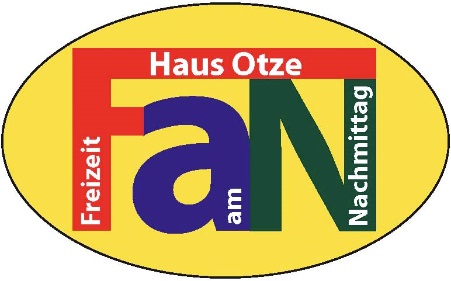 wir möchten Dich heute auf unseren Jugendtreff und einige Aktionen aufmerksam machen.Das FaN Haus bietet Kindern und Jugendlichen im Alter von 8 – 18 Jahren die Möglichkeit, sich mit Freunden zu treffen, zu quatschen, zu spielen, Sport zu treiben, zu kochen, zu backen und vieles mehr.Geöffnet hat es immer wochentags am Nachmittag. Die genauen Öffnungszeiten und diverse Infos zum Otzer Jugendtreff findest Du auf der Homepage www.fanhausotze.de. In den Ferien bieten wir regelmäßig Aktionen an wie Kartfahren, Schlittschuhlaufen, Kanufahren, Übernachtungen, Badelandbesuche, Bogenschießen, Grillen am Lagerfeuer und viele weitere interessante Möglichkeiten seine Freizeit zu gestalten.Alle Aktionen kannst Du im Ferienprogramm der Stadt Burgdorf in Heftform oder auf der Homepage www.stadt-burgdorf.de nachlesen.Bereits zum zweiten Mal bietet das FaN Haus Otze eine Sommerferienfreizeit an.Im letzten Sommer waren wir auf Radtour und wohnten eine Woche am Blauen See Garbsen in Blockhütten.In diesem Jahr werden wir vom 01.07.- 09.07. auf dem Tennisgelände des Sportvereins ein Zirkuszelt aufschlagen und auf Feldbetten campieren.Nähere Infos hierzu findest Du auf dem Flyer in der Beilage oder bekommst Du direkt von uns im Haus.Anmeldungen sind ab sofort möglich. Da die Teilnehmerzahl begrenzt ist, empfiehlt es sich schnell zu sein!Voraussichtlich im August wird dann unser neues Außengelände fertig sein und mit einer Party eingeweiht!!!Was wir dort im Einzelnen auf die Beine stellen erfahrt Ihr spätestens nach den Sommerferien. Wenn Ihr eigene Ideen habt und einbringen möchtet, seid ihr herzlich eingeladen ins Haus zu kommen und mit zu planen.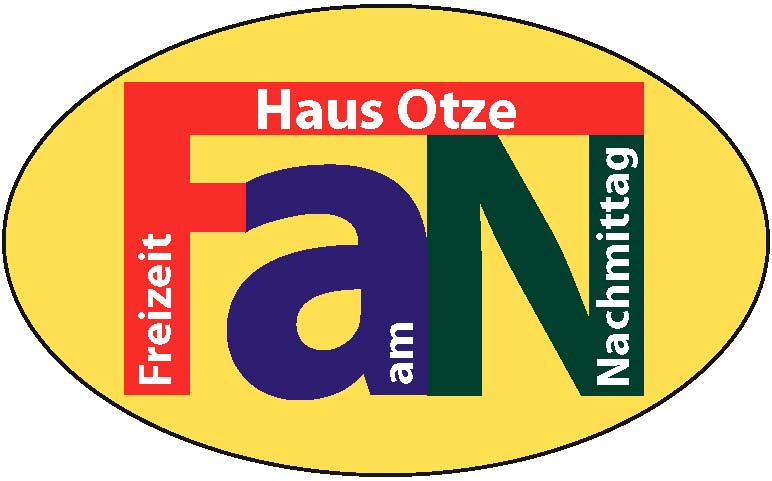 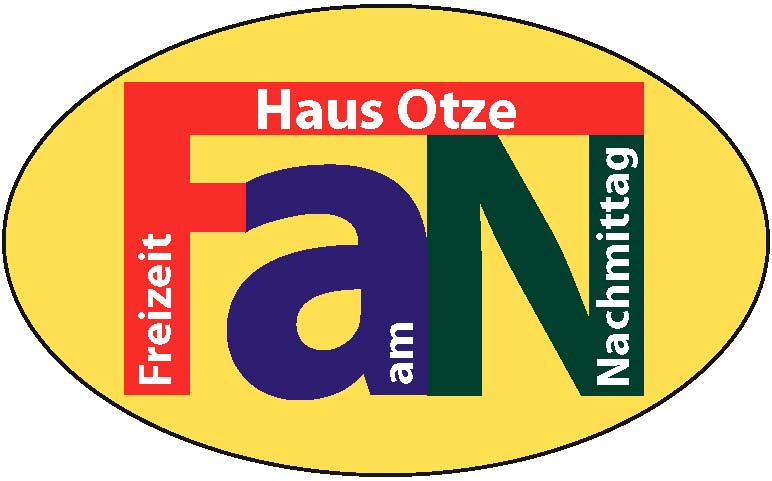 